Центр туризма и отдыха «У-Ра»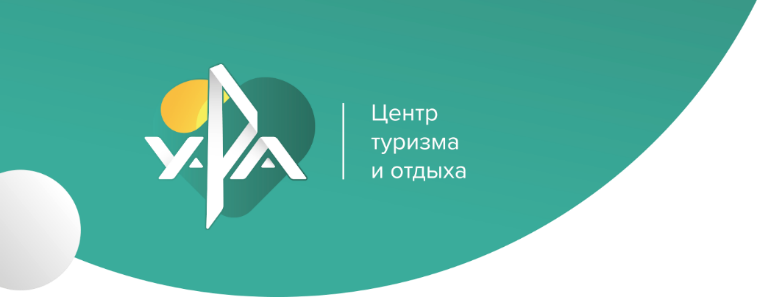 443010, г. Самара, ул. Фрунзе, д. 126Тел./факс: (846) 333-30-11, 265-35-20E-mail: y-ra@y-ra.ruwww.y-ra.ruКурортно-туристический ПРОЕКТ «Тур де ПЛЯЖ_Самара»Стоимость тураСтоимость тура Без ж/д проезда, рублейС ж/д проездом, рублейСтоимость для членов профсоюза без ж/д проезда, рублейСтоимость ж/д билетов туда-обратно, по спец.тарифу, рублейВзрослые при двухместном размещении  13 500,00 19 900,00 11 880,00 6 400,00Школьники13 300,00 18 200,00 11 700,004 890,00Дети до 10 лет включительно13 000,0016 400,00 11 440,003 400,00*Доплата за одноместное размещение – 1500 рублей;Ужин в ресторане отеля (по предварительному бронированию – 650 рублей)Дополнительное место в номере – 1000 рублей.*Доплата за одноместное размещение – 1500 рублей;Ужин в ресторане отеля (по предварительному бронированию – 650 рублей)Дополнительное место в номере – 1000 рублей.*Доплата за одноместное размещение – 1500 рублей;Ужин в ресторане отеля (по предварительному бронированию – 650 рублей)Дополнительное место в номере – 1000 рублей.*Доплата за одноместное размещение – 1500 рублей;Ужин в ресторане отеля (по предварительному бронированию – 650 рублей)Дополнительное место в номере – 1000 рублей.*Доплата за одноместное размещение – 1500 рублей;Ужин в ресторане отеля (по предварительному бронированию – 650 рублей)Дополнительное место в номере – 1000 рублей.